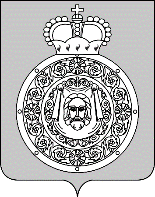 Администрациягородского округа ВоскресенскМосковской областиП О С Т А Н О В Л Е Н И Е__________________ № _________________О порядке подачи и рассмотрения заявок и уведомлений с целью проведения предвыборной агитации посредством агитационных публичных мероприятий и перечне учреждений, находящихся в муниципальной собственности и представляемых для встреч с избирателями на безвозмездной основе на период избирательной кампании по выборам депутатов в Государственную Думу Федерального Собрания Российской Федерации и Московскую областную Думу, назначенным на 19 сентября 2021 годаВ соответствии с Федеральным законом «Об основных гарантиях избирательных прав и права на участие в референдуме граждан Российской Федерации» от 12.06.2002 № 67-ФЗ, Федеральным законом «О выборах депутатов Государственной Думы Федерального Собрания Российской Федерации» от 22.02.2014 № 20-ФЗ, законом Московской области «О выборах депутатов Московской областной Думы» от 06.06.2011 № 79/2011 – ОЗ, Указом Президента Российской Федерации «О назначении выборов депутатов Государственной Думы Федерального Собрания Российской Федерации нового созыва» от 17.06.2021 № 361, Постановлением Московской областной Думы «О назначении даты выборов депутатов Московской областной Думы» от 17.06.2021 № 29/150 – П,ПОСТАНОВЛЯЮ: 1. Утвердить Порядок подачи и рассмотрения заявок и уведомлений с целью проведения предвыборной агитации посредством агитационных публичных мероприятий на период избирательной кампании по выборам депутатов в Государственную Думу Федерального Собрания Российской Федерации и Московскую областную Думу, назначенным на 19 сентября 2021 года. (Приложение 1.)2. Утвердить Перечень помещений, находящихся в муниципальной собственности и предоставляемых на безвозмездной основе для встреч с избирателями на период избирательной кампании по выборам депутатов в Государственную Думу Федерального Собрания Российской Федерации и Московскую областную Думу, назначенным на 19 сентября 2021 года. (Приложение 2.)3. Рекомендовать начальнику УМВД России по городскому округу Воскресенск Коновалову Д.В. обеспечить соблюдение мер общественной безопасности в местах проведения предвыборной агитации посредством агитационных публичных мероприятий и встреч избирателей с зарегистрированными кандидатами и уполномоченными представителями политических партий.4. Опубликовать настоящее постановление в газете «Наше слово» и разместить на официальном сайте городского округа Воскресенск Московской области.5.Контроль за исполнением настоящего постановления оставляю за собой.Глава городского округа Воскресенск                                                                             А.В. Болотников     Приложение 1                                                                                                               Утвержден                                                                                                               постановлением Администрации                                                                                                                городского округа Воскресенск                                                                                                               Московской области                                                                                                               от _____________№___________Порядокподачи и рассмотрения заявок и уведомлений с целью проведения предвыборной агитации посредством агитационных публичных мероприятий на период избирательной кампании по выборам депутатов в Государственную Думу Федерального Собрания Российской Федерации и Московскую областную Думу, назначенным на 19 сентября 2021 года1. Настоящий Порядок подачи и рассмотрения заявок и уведомлений с целью проведения предвыборной агитации посредством агитационных публичных мероприятий разработан в соответствии со статьей 53 Федерального закона от 12.06.2006 № 67-ФЗ «Об основных гарантиях избирательных прав и права на участие в референдуме граждан Российской Федерации» и определяет условия и порядок предоставления помещений, находящихся в муниципальной собственности.2. Заявка о выделении помещения для проведения встреч зарегистрированных кандидатов и их доверенных лиц подается в письменном виде в Администрацию городского округа Воскресенск.3. В заявке необходимо указать дату и время проведения встречи, адрес испрашиваемого помещения, а также телефон заявителя для сообщения результатов рассмотрения заявки.4. Администрация городского округа Воскресенск регистрирует заявку с указанием даты и времени поступления, в течение одного часа передает поступившее заявление Главе городского округа Воскресенск и в Территориальную избирательную комиссию города Воскресенск.5. Администрация городского округа Воскресенск определяет свободное для проведения встречи с избирателями помещение в пределах заявленной территории. Помещение безвозмездно предоставляется на время, установленное Территориальной избирательной комиссией города Воскресенск.6. Срок рассмотрения заявки составляет 3 дня. О принятом решении по предоставлению помещения, назначению даты и времени встречи с избирателями Администрация городского округа Воскресенск сообщает заявителю, руководителю учреждения и учреждению (предприятия, организации) на балансе которого находится предоставляемое помещение, а также в УМВД России по городскому округу Воскресенск.7. Руководитель учреждения (предприятия, организации) обязан безвозмездно предоставить находящиеся на балансе помещения в указанные день и время и обеспечить необходимые условия для проведения встречи с избирателями (посадочные места, свет, отопление) и контроль за соблюдением мер пожарной безопасности.8. В случае поступления заявок от разных лиц, но совпадающих по испрашиваемым помещениям, датам и времени, в первую очередь исполняется заявка, поступившая и зарегистрированная ранее всех, а лицам, подавшим заявку позднее, предлагают на рассмотрение и согласование другие помещение, дата и время. 9. Для проведения предвыборной агитации посредствам агитационных публичных мероприятий: митингов, демонстраций, собраний, пикетирований и шествий организаторами подается уведомление в соответствии с Федеральным законом от 19.06.2004 №54-ФЗ «О собраниях, митингах, демонстрациях, шествиях и пикетирования».      Приложение 2                                                                                                               Утвержден                                                                                                               постановлением Администрации                                                                                                                городского округа Воскресенск                                                                                                               Московской области                                                                                                               от _____________№___________Перечень помещений, находящихся в муниципальной собственности, расположенных на территории городского округа Воскресенск, предоставляемых на безвозмездной основе для встреч с избирателями на период избирательной кампании по выборам депутатов в Государственную Думу Федерального Собрания Российской Федерации и Московскую областную Думу, назначенным на 19 сентября 2021 годаНаименование учрежденияАдресМуниципальное учреждение «Молодежный центр «Олимпиец»г. Воскресенск, ул. Цесиса, д. 17Муниципальное учреждение «Дворец культуры «Юбилейный»г. Воскресенск, ул. Андреса, д. 1бМуниципальное учреждение «Спортивный комплекс «Горняк»г. Воскресенск, ул. Комсомольская, д. 23Муниципальное учреждение «Физкультурно- спортивный комплекс «Воскресенск»г. Воскресенск, ул. Чапаева, д. 3Муниципальное учреждение «Дворец культуры «Цементник»г. Воскресенск, ул. Чапаева, д. 1Муниципальное учреждение «Концертно-выставочный зал»г. Воскресенск, ул. Советская, д. 8Муниципальное учреждение «Дворец культуры «Химик»г. Воскресенск, пл. Ленина, д. 1Муниципальное автономное учреждение «КПСЦ «Родник» (Сельский клуб д. Елкино)г.о. Воскресенск, д. Елкино, ул. Советская, д. 84Муниципальное автономное учреждение «КПСЦ «Родник» (Дворец культуры «Хорлово»)г.о. Воскресенск, п. Хорлово, пл. Ленина, д. 3Здание администрации п. Хорловог.о. Воскресенск, п. Хорлово, ул. Зайцева, д. 22Муниципальное учреждение «Дворец культуры «Гармония»                                             г.о. Воскресенск, г. Белоозерский, ул. Молодежная, д. 34Муниципальное учреждение «Дворец культуры «Гармония» (Дворец культуры «Красный Холм»)г.о. Воскресенск, г. Белоозерский, ул. 50 лет Октября, д. 6Муниципальное учреждение ВКМЦКиТ «Истоки» (Дворец культуры п.им. Цюрупы)г.о. Воскресенск, п. им. Цюрупы, ул. Октябрьская, д. 40Муниципальное автономное учреждение «ЦКСиРМ «Радость» (Дворец культуры с. Барановское)г.о. Воскресенск, с. Усадище, ул. Королькова, д. 102Муниципальное автономное учреждение «ЦКСиРМ «Радость» (Дворец культуры с. Ашитково)г.о. Воскресенск, с. Ашитково, ул. Парковая, д. 1Здание администрации с. Ашитковог.о. Воскресенск, п. Виноградово, ул. Коммунистическая, д. 1Муниципальное автономное учреждение «ЦКСиРМ «Радость» (Сельский клуб с. Конобеево)г.о. Воскресенск, с. Конобеево, ул. Центральная, д. 23аМуниципальное учреждение «ВКМЦКиТ «ИСТОКИ», (Дом культуры с. Косяково)г.о. Воскресенск, с. Косяково, д. 73бМуниципальное учреждение «ВКМЦКиТ «ИСТОКИ», (Дом культуры с. Федино)г.о. Воскресенск, с. Федино, д. 1аМуниципальное учреждение «Спортивный комплекс «Федино»г.о. Воскресенск, с. Федино, д. 18бМуниципальное учреждение «ВКМЦКиТ «ИСТОКИ»г.о. Воскресенск, д. Ратчино, ул. Некрасова, д. 11аМуниципальное учреждение «ВКМЦКиТ «ИСТОКИ» (Сельский клуб д. Степанщино)г.о. Воскресенск, д. Степанщино, ул. Центральная, д. 53